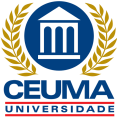 UNIVERSIDADE DO CEUMAANEXO D -  PROVA DE CURRÍCULO - TABELA DE CONVERSÃO E CRITÉRIOS PARA CÁLCULO DE PONTOS NO JULGAMENTO DO CURRÍCULODe  pontos  em  notaUNIVERSIDADE DO CEUMAANEXO D -  PROVA DE CURRÍCULO - TABELA DE CONVERSÃO E CRITÉRIOS PARA CÁLCULO DE PONTOS NO JULGAMENTO DO CURRÍCULOREFERÊNCIA PARA PONTUAÇÃO: 03 (TRÊS) ÚLTIMOS ANOSUNIVERSIDADE DO CEUMAPONTOSNOTAAté 2002,0201 a 4002,5401 a 6003,0601 a 8003,5801 a 10004,01001 a 12004,51201 a 14005,01401 a 16005,51601 a 18006,01801 a 20006,52001 a 22007,02201 a 24007,52401 a 26008,02601 a 28008,52801 a 30009,03001 a 32009,5Acima de 320010- FORMAÇÃO ACADÊMICA- FORMAÇÃO ACADÊMICA- FORMAÇÃO ACADÊMICATÍTULOSPONTUAÇÃOPONTUAÇÃO MÁXIMALivre docência10002000Pós-doutorado8001600Doutorado na área de formação6001200Doutorado em outras áreas300600Mestrado na área de formação400800Mestrado em outras áreas200400Especialização na área de formação200400Especialização em outras áreas100200Graduação exigida no processo seletivo100100Graduação em outra área50100Cursos de atualização/aperfeiçoamento:Mínimo de 180h;Mínimo de 90h;Mínimo de 60h;Mínimo de 40h;Mínimo de 20h;Entre 4 a 10h.302520151005Considerar até 03 (três) por semestre.Experiências na graduação:Monitoria;Bolsista de iniciação científica;Bolsista de extensão.503020Considerar até 03 (três) por semestre, desde que a graduação tenha sido concluída dentro do período referente aos 03 (três) últimos anos.2 - COMPETÊNCIA DIDÁTICA E TÉCNICO-PROFISSIONAL2 - COMPETÊNCIA DIDÁTICA E TÉCNICO-PROFISSIONAL2 - COMPETÊNCIA DIDÁTICA E TÉCNICO-PROFISSIONALÁREA DE ATUAÇÃOPONTUAÇÃOPONTUAÇÃO MÁXIMAAprovação em concurso público relacionado à docência:Federal;Estadual;Municipal.1005030Considerar 01 (uma) em cada esfera.180Aprovação em concurso público não relacionado à docência:Federal;Estadual;Municipal.804020Considerar 01(uma) em cada esfera.140Atividade profissional na iniciativa privada, não relacionada à docência, por ano.3090Exercício de cargos e funções relacionado à Graduação, por semestre:Chefe de departamento;Coordenador de curso e afins;Membro de órgãos colegiados;Membro de NDE.20201012012060Exercício de cargos e funções relacionado à Pós-graduação, por semestre:Chefe de departamento;Coordenador de curso e afins;Membro de órgãos colegiados.404020240240120Exercício de cargos e funções não relacionado à docência, por semestre:Gestor de unidade;Assessor ou coordenador de programas.15109060Participação em bancas examinadoras:Monitoria;Defesa de TCC na graduação;Defesa de dissertação;Defesa de tese;Processo seletivo docente;Processo seletivo na área de atuação/ formação;Concurso público para ingresso na Educação Superior.05101520252530Considerar até 03 (três) participações por semestre de cada categoria.3 - ATUAÇÃO EM ENSINO3 - ATUAÇÃO EM ENSINO3 - ATUAÇÃO EM ENSINOEXPERIÊNCIA DOCENTEPONTUAÇÃOPONTUAÇÃO MÁXIMAExercício do magistério em cursos de Pós-graduação stricto sensu, por semestre100600Exercício do magistério em cursos de Pós-graduação lato sensu, por semestre50300Exercício do magistério em cursos de graduação, por semestre25150Exercício do magistério em cursos técnicos e/ou profissionalizantes, por semestre20120Exercício do magistério na Educação Básica, por ano3090